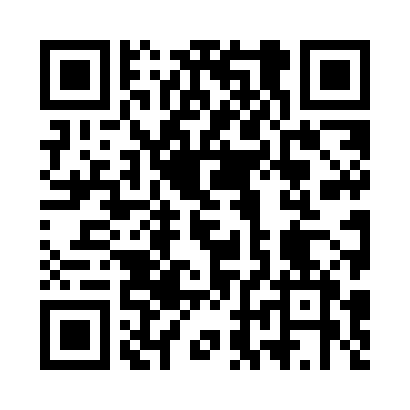 Prayer times for Godawy, PolandWed 1 May 2024 - Fri 31 May 2024High Latitude Method: Angle Based RulePrayer Calculation Method: Muslim World LeagueAsar Calculation Method: HanafiPrayer times provided by https://www.salahtimes.comDateDayFajrSunriseDhuhrAsrMaghribIsha1Wed2:365:1612:465:558:1710:452Thu2:335:1412:465:568:1910:483Fri2:325:1212:465:578:2010:514Sat2:325:1012:465:588:2210:525Sun2:315:0812:465:598:2410:526Mon2:305:0612:456:008:2610:537Tue2:295:0412:456:018:2710:548Wed2:295:0312:456:028:2910:559Thu2:285:0112:456:038:3110:5510Fri2:274:5912:456:048:3210:5611Sat2:264:5712:456:058:3410:5712Sun2:264:5612:456:068:3610:5713Mon2:254:5412:456:078:3710:5814Tue2:244:5312:456:088:3910:5915Wed2:244:5112:456:098:4010:5916Thu2:234:4912:456:108:4211:0017Fri2:234:4812:456:108:4411:0118Sat2:224:4612:456:118:4511:0119Sun2:214:4512:456:128:4711:0220Mon2:214:4412:456:138:4811:0321Tue2:204:4212:466:148:5011:0322Wed2:204:4112:466:158:5111:0423Thu2:194:4012:466:168:5211:0524Fri2:194:3812:466:168:5411:0525Sat2:194:3712:466:178:5511:0626Sun2:184:3612:466:188:5711:0727Mon2:184:3512:466:198:5811:0728Tue2:184:3412:466:208:5911:0829Wed2:174:3312:466:209:0011:0930Thu2:174:3212:476:219:0211:0931Fri2:174:3112:476:229:0311:10